СОВЕТ ДЕПУТАТОВ МУНИЦИПАЛЬНОГО ОБРАЗОВАНИЯ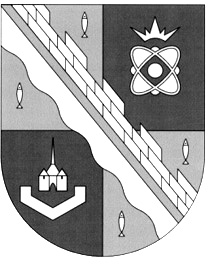 СОСНОВОБОРСКИЙ ГОРОДСКОЙ ОКРУГ ЛЕНИНГРАДСКОЙ ОБЛАСТИ(ЧЕТВЕРТЫЙ СОЗЫВ)Р Е Ш Е Н И ЕРассмотрев предложения депутатов совета депутатов и руководствуясь пунктом 4 статьи 37 Устава Сосновоборского городского округа и статьей 18 Регламента совета депутатов, совет депутатов Сосновоборского городского округаР Е Ш И Л:1. Утвердить состав постоянной комиссии совета депутатов Сосновоборского городского округа четвертого созыва по экономике, муниципальному имуществу, земле и строительству:Артемьев В.В.;Бабич И.А.;Воскресенская Н.В.;Колбасов Ю.А.;Коновалик А.В.;Мартынова О.В.;Минаев В.И.;Павлов А.А.;Руденко В.В.;Садовский В.Б;Терешкин А.Е.;Филиппова Н.В.2. Настоящее решение вступает в силу с момента принятия.Председатель совета депутатов                                         В.Б.Садовский                                             от 07.10.2019 года  № 6 «Об утверждении состава постоянной комиссии совета депутатов Сосновоборского городского округа четвертого созыва по экономике, муниципальному имуществу, земле и строительству»